DISLIPIDEMIA:Cintya de Freitas SilvérioO QUE É A DISLIPIDEMIA?A dislipidemia é caracterizada pela presença de níveis elevados de lipídios, ou seja, gorduras no sangue. Quando estes níveis ficam elevados, é possível que placas de gordura se formem e se acumulem nas artérias, o que pode levar à obstrução parcial ou total do fluxo sanguíneo que chega ao coração e ao cérebro.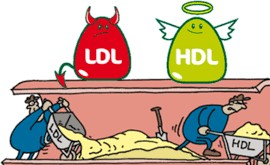 FATORES DE  RISCO:Níveis elevados de colesterol LDL, níveis baixos de colesterol HDL, níveis elevados      de triglicérides .Glicose elevada.Pressão arterial alta.Grande quantidade de gordura abdominal.CAUSAS:Existem dois tipos de dislipidemia, que se diferenciam de acordo com as causas:Dislipidemia  primária:  surge  devido  á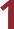 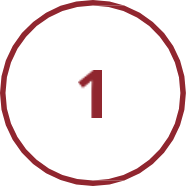 fatores genéticos.Dislipidemia	secundária;	pode	ser causada por :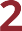 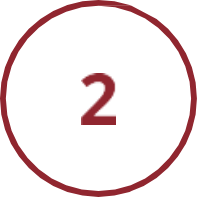   Outras doenças, como diabetes mellitus tipo II.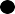  Uso de medicações, como diuréticos,corticóides e beta bloqueadores.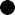   Estilo    de    vida:    sedentarismo, alimentação rica em gordura e açúcar livre, obesidade, estresse, tabagismo, uso de altas doses de                              anabolizantes e álcool.SINAIS E SINTOMAS DA DISLIPIDEMIA:A dislipidemia, geralmente, não causa sintomas. O diagnóstico é feito por exames laboratoriais.COMPLICAÇÕES :Aterosclerose.Infarto Agudo do Miocárdio .Acidente Vascular Cerebral.DIAGNÓSTICO:É feito laboratorialmente, medindo os níveis plasmáticos de colesterol total e suas frações (LDL e HDL) e triglicérides. O LDL é o principal valor para tomada de decisões.TRATAMENTOS:Existem dois tipos de tratamentos:Medicamentoso- (utilizado somente quando necessário). Estatinas, Hipolipemiantes, Ezetimiba, Colestiramina, Ácido  Nicotinico e Fibratos.Não medicamentoso: Dieta hipocalórica- pobre em ácido graxos saturados e colesterol. Atividade física moderada, realizada durante 3 minutos, por pelo menos 4 vezes na semana - visando diminuir peso, e níveis de colestetol e triglicérides.COMO PREVENIR A DISLIPIDEMIA?Reduzir o consumo de alimentos de origem animal, como carnes e queijos amarelos, alimentos açucarados ou açúcar refinado, frituras, pratos prontos congelados, consumo de bebidas alcoólicas. Comer cereais integrais, vegetais, frutas, alimentos com fibras, praticar exercícios físicos regularmente e abandonar o hábito de fumar.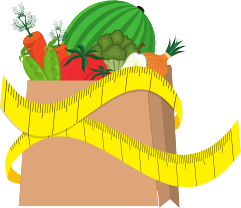 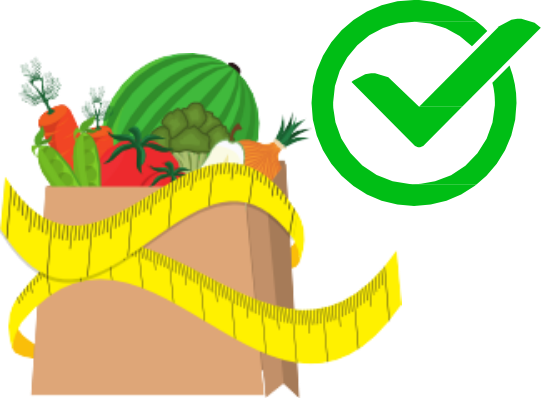 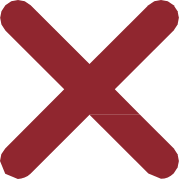 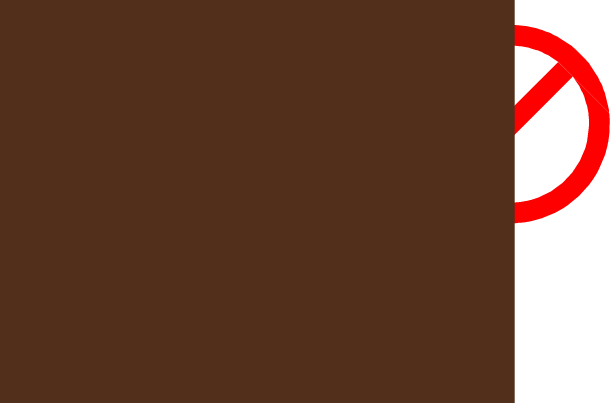 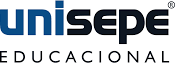 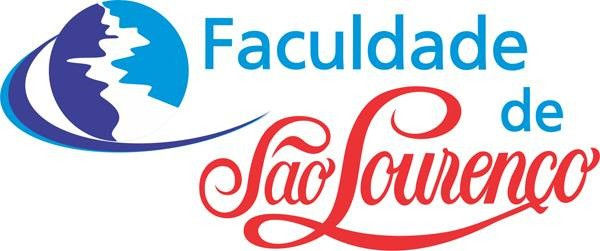 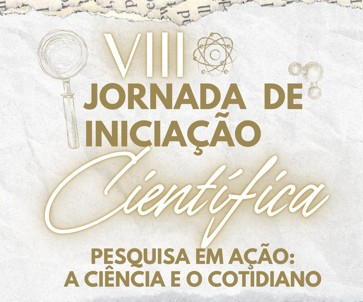 